_______________тел.: (8-84348) 3-62-40, факс: (8-84348)3-62-40, Akbur.Nsm@tatar.ru____________РЕШЕНИЕСовета Акбуринского сельского поселенияНовошешминского муниципального района Республики Татарстан«О передаче полномочий (части полномочий) по решению отдельных вопросов местного значения муниципального района»«2» июля 2021 года                                                                                                           №14-37 В соответствии с частью 4 статьи 15 Федерального закона от 6 октября 2003 года № 131-ФЗ «Об общих принципах организации местного самоуправления в Российской Федерации» Совет Акбуринского сельского поселения Новошешминского муниципального района Республики Татарстан РЕШИЛ:1. Предложить Совету Новошешминского муниципального района Республики Татарстан рассмотреть вопрос о передаче Совету Акбуринского сельского поселения следующих полномочий Совета Новошешминского муниципального района Республики Татарстан по решению вопросов местного значения:- утверждение генеральных планов сельского  поселения, правил землепользования и застройки, утверждение подготовленной на основе генеральных планов сельского поселения документации по планировке территории, утверждение местных нормативов градостроительного проектирования сельского поселения.2. В случае принятия Советом Новошешминского муниципального района Республики Татарстан предложения, указанного в пункте 1 настоящего решения, Совету Акбуринского сельского поселения Новошешминского муниципального района Республики Татарстан:заключить соглашение с Советом Новошешминского муниципального района Республики Татарстан о передаче указанных в пункте 1 настоящего решения полномочий;в целях обеспечения реализации настоящего решения разработать и представить на рассмотрение в соответствии с бюджетным законодательством проект решения Совета Акбуринского сельского поселения Новошешминского муниципального района Республики Татарстан о внесении изменений в решение о бюджете Акбуринского сельского поселения Новошешминского муниципального района Республики Татарстан на 2021 год и на плановый период 2022 и 2023 годов.3. Опубликовать (обнародовать) настоящее решение на Официальном портале правовой информации Республики Татарстан в информационно – телекоммуникационной сети «Интернет» http://pravo.tatarstan.ru и на официальном сайте Новошешминского муниципального района Республики Татарстан http://novosheshminsk.tatarstan.ru.4. Контроль за исполнением настоящего решения возложить на Главу Акбуринского сельского поселения Новошешминского муниципального района Республики Татарстан.Глава Акбуринского сельского поселенияНовошешминского муниципального района Республики Татарстан                                                                                Ж.М.ЗалалетдиновСОВЕТАКБУРИНСКОГО СЕЛЬСКОГО ПОСЕЛЕНИЯНОВОШЕШМИНСКОГОМУНИЦИПАЛЬНОГО РАЙОНАРЕСПУБЛИКИ ТАТАРСТАНул. Октябрьская, д. 44,с. Акбуре, 423197          ТАТАРСТАН РЕСПУБЛИКАСЫЯҢА ЧИШМӘМУНИЦИПАЛЬ РАЙОНЫ АКБҮРЕ АВЫЛ  ҖИРЛЕГЕБАШКАРМА КОМИТЕТЫОктябрь урамы,44 нче йортАкбүре авылы, 423197СОВЕТАКБУРИНСКОГО СЕЛЬСКОГО ПОСЕЛЕНИЯНОВОШЕШМИНСКОГОМУНИЦИПАЛЬНОГО РАЙОНАРЕСПУБЛИКИ ТАТАРСТАНул. Октябрьская, д. 44,с. Акбуре, 423197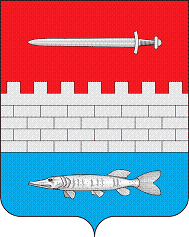           ТАТАРСТАН РЕСПУБЛИКАСЫЯҢА ЧИШМӘМУНИЦИПАЛЬ РАЙОНЫ АКБҮРЕ АВЫЛ  ҖИРЛЕГЕБАШКАРМА КОМИТЕТЫОктябрь урамы,44 нче йортАкбүре авылы, 423197